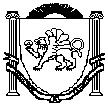 Республика КрымБелогорский районАдминистрация Зуйского сельского поселенияПОСТАНОВЛЕНИЕОб утверждении Перечня должностей муниципальной, службы администрации Зуйского сельского поселения, при назначении на которые граждане при замещении которых муниципальные служащие обязаны предоставлять сведения о своих доходах, об имуществе и обязательствах имущественного характера своих супруги (супруга)несовершеннолетних детейсоответствии со статьей 8 Федерального закона от 25 декабря 2008 года № 273-ФЗ «О противодействии коррупции», Федеральным законом от 06 октября 2003 года № 131-ФЗ «Об общих принципах организации местного самоуправления в Российской Федерации», во исполнение Указа Президента Российской Федерации от 18 мая 2009 года № 559 «Об утверждении перечня должностей государственной службы, при назначении на которые граждане и при замещении которых федеральные государственные служащие обязаны представлять сведения о своих доходах, об имуществе и обязательствах имущественного характера своих супруги (супруга) и несовершеннолетних детей». Законом Республики Крым от 21 августа 2014 года № с54-ЗРК от 10 сентября 2014 года № 78-ЗРК «О реестре должностей муниципальной службы в Республике Крым», иными федеральными и законами Республики Крым постановляю:1.Утвердить Перечень должностей муниципальной службы администрации Зуйского сельского поселения при назначении на которые граждане и при замещении которых федеральные государственные служащие обязаны представлять сведения о своих доходах, об имуществе и обязательствах имущественного характера своих супруги (супруга) и несовершеннолетних детей согласно Приложения 1.2. Настоящее постановление вступает в силу с момента обнародования на информационном стенде администрации Зуйского сельского поселения.3. Контроль за выполнением данного постановления оставляю за собой.Председатель Зуйского сельского совета – глава администрации Зуйского сельского поселенияА.А. ЛахинПриложениек постановлениюадминистрации Зуйскогосельского поселенияБелогорского районаот 14 марта 2016 г. № 40ПЕРЕЧЕНЬдолжностей муниципальной службы администрации Зуйского сельского поселения при назначении на которые граждане и при замещении которых муниципальные служащие обязаны представлять сведения о своих доходах, об имуществе иобязательствах имущественного характера своих супруги (супруга) и несовершеннолетних детейПредседатель Зуйского сельского совета – глава администрации Зуйского сельского поселенияА.А. Лахинот   14 марта 2016 г.№ 40№Наименование должностей муниципальной службып/п1Председатель Зуйского сельского совета – глава администрации Зуйского сельскогопоселения2Заместитель глава администрации Зуйского сельского поселения3Заведующий сектором по вопросам предоставлении муниципальных услуг4Ведущий специалист сектора по вопросам предоставлении муниципальных услуг5Ведущий специалист сектора по вопросам предоставлении муниципальных услуг6Заведующий сектором по вопросам муниципального имущества, землеустройства итерриториального планирования7Ведущий специалист сектора по вопросам муниципального имущества,землеустройства и территориального планирования8Ведущий специалист сектора по вопросам муниципального имущества,землеустройства и территориального планирования9Заведующий сектором по вопросам финансирования и бухгалтерского учета10Ведущий специалист сектора по вопросам финансирования и бухгалтерского учета11Ведущий специалист сектора по вопросам финансирования и бухгалтерского учета